Publicado en Madrid el 30/07/2024 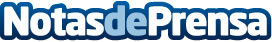 La IA AlphaFold3 contribuirá a descifrar las claves de los supercentenarios, según el Dr. de la PeñaSe está en la era de la inteligencia artificial y sus aplicaciones en medicina son infinitasDatos de contacto:Manuel de la PeñaCOMUNICAE914118090Nota de prensa publicada en: https://www.notasdeprensa.es/la-ia-alphafold3-contribuira-a-descifrar-las_1 Categorias: Medicina Inteligencia Artificial y Robótica Madrid Personas Mayores http://www.notasdeprensa.es